Государственный стандарт СССР ГОСТ 24698-81
"Двери деревянные наружные для жилых и общественных зданий.
Типы, конструкция и размеры"
(утв. постановлением Госстроя СССР от 13 апреля 1981 г. N 51)Wooden external doors for dwellings and public buildings., structure and dimensionsОКП 53 6110; ОКП 53 6196Срок введения установлен с 1 января 1984 г.Несоблюдение стандарта преследуется по законуНастоящий стандарт распространяется на деревянные наружные распашные двери для жилых и общественных зданий, а также для вспомогательных зданий и помещений предприятий различных отраслей народного хозяйства.Стандарт не распространяется на двери уникальных общественных зданий: вокзалов, театров, музеев, спортивных дворцов, выставочных павильонов, дворцов культуры.1. Типы, размеры и марки1.1. Двери, изготовляемые по настоящему стандарту, в зависимости от назначения подразделяются на следующие типы:Н - входные и тамбурные;С - служебные;Л - люки и лазы.1.2. Двери типа Н должны изготовляться с щитовыми и рамочными полотнами. Рамочные полотна могут быть качающимися. Двери типов С и Л должны изготовляться с щитовыми полотнами. Щитовые полотна могут изготовляться с реечной обшивкой.Двери типов Н и С изготовляются с однопольными и двупольными, остекленными и глухими полотнами, с порогом и без порога.1.3. Все двери, изготовляемые по настоящему стандарту, относятся к дверям повышенной влагостойкости.1.4. Габаритные размеры дверей должны соответствовать указанным на черт.1. Размеры на чертежах стандарта даны для неокрашенных изделий и деталей в мм. Размеры проемов приведены в справочном приложении 1.По согласованию потребителя с предприятием-изготовителем допускается изменять рисунок остекления за счет уменьшения размеров стекол или их членения, а также применения глухих полотен.Полотна дверей типа С, обиваемые с двух сторон тонколистовой оцинкованной сталью по ГОСТ 7118-78, имеют размеры по ширине на 6, а по высоте на 5 мм меньше, чем у полотен без обивки.Дверьми типа С могут быть также двери со сплошным заполнением и усиленной коробкой по ГОСТ 6629-74.1.5. Устанавливается следующая структура условного обозначения (марки) дверей.Х   Х   Х  -  Х   Х   Х│   │   │     │   │   │     Вид изделия: Д - дверь└───┼───┼─────┼───┼───┼─────    │   │     │   │   │     Тип изделия:    └───┼─────┼───┼───┼─────Н - входная или тамбурная;        │     │   │   │     С - служебная;        │     │   │   │     Л - люк или лаз        │     │   │   │        │     │   │   │     Размер проема по высоте в дм        └─────┼───┼───┼─────              │   │   │     Размер проема по ширине в дм              └───┼───┼─────                  │   │     Буквы, означающие:                  └───┼─────А, Б и В - варианты рисунков одного размера;                      │     Г - дверь глухая;                      │     К - дверь с качающимися полотнами;                      │     Л - дверь левая;                      │     П - дверь с порогом;                      │     Т - дверь трудносгораемая;                      │     У - дверь утепленная;                      │     Щ - дверь щитовая;                      │     Р1 и Р2 - обшивка и ее типы                      │                      │     Обозначение настоящего стандарта                      └─────Примеры условных обозначений:дверь входная или тамбурная однопольная для проема высотой 21 и шириной 9 дм, остекленная, с правой навеской щитового полотна, с порогом, с обшивкой типа 2:ДН 21-9ПЩР2 ГОСТ 24698-81то же, с левой навеской рамочного полотна:ДН 21-9ЛП ГОСТ 24698-81дверь входная или тамбурная с качающимися полотнами для проема высотой 24 и шириной 15 дм:ДН 24-15К ГОСТ 24698-81дверь служебная двупольная глухая, для проема высотой 21 и шириной 13 дм, утепленная:ДС 21-13ГУ ГОСТ 24698-81люк однопольный для проема высотой 13 и шириной 10 дм:ДЛ 13-10 ГОСТ 24698-812. Требования к конструкции2.1. Двери должны изготовляться в соответствии с требованиями ГОСТ 475-78, настоящего стандарта и по рабочим чертежам, утвержденным в установленном порядке.2.2. Конструкция, форма и типоразмеры дверей должны соответствовать указанным на черт. 2-5, а размеры сечений - на черт. 6-13.2.3. Полотна щитовых дверей должны изготовляться со сплошным заполнением щита калиброванными по толщине деревянными рейками.Облицовка дверей производится материалами в соответствии с ГОСТ 475-78 в части, относящейся к дверям повышенной влагостойкости.При условии сплошной обшивки дверей с наружной стороны профилированными рейками по ГОСТ 8242-75 по слою пергамина по ГОСТ 2697-75 или обшивки оцинкованной сталью по ГОСТ 7118-78 допускается применение твердых древесноволокнистых плит марки Т-400 по ГОСТ 4598-74 или клееной фанеры марки ФК по ГОСТ 3916-69. Тамбурные двери допускается изготовлять без обшивки деревянными рейками. Рейки крепятся шурупами по ГОСТ 1144-80 или гвоздями по ГОСТ 4028-63 длиной 40 мм с антикоррозийным покрытием. Максимальный шаг креплений - 500 мм. Крепления в каждом ряду должны располагаться на одном уровне по всей ширине полотна.Взамен ГОСТ 8242-75 постановлением Госстроя СССР от 15 августа 1988 г. N 163 с 1 января 1989 г. введен в действие ГОСТ 8242-88Взамен ГОСТ 2697-75 постановлением Госстроя СССР от 31 октября 1983 г. N 294 с 1 января 1985 г. введен в действие ГОСТ 2697-83Взамен ГОСТ 4598-74 постановлением Госстроя СССР от 19 декабря 1985 г. N 240 с 31 января 1986 г. введен в действие ГОСТ 4598-862.4. Нижние части полотен дверей типа Н должны быть защищены деревянными планками толщиной 16-19 мм или полосами из декоративного бумажнослоистого пластика толщиной 1,3-2,5 мм по ГОСТ 9590-76, сверхтвердых древесноволокнистых плит толщиной 3,2-4 мм по ГОСТ 4598-74, тонколистовой оцинкованной стали. Древесные и пластмассовые защитные материалы крепят водостойким клеем и шурупами с антикоррозийным покрытием, а стальные полосы - шурупами длиной 30-40 мм по ГОСТ 1144-80. Шаг крепления по периметру 100 мм. Размеры защитных планок и полос указаны на черт. 6-11.Взамен ГОСТ 4598-74 постановлением Госстроя СССР от 19 декабря 1985 г. N 240 с 31 января 1986 г. введен в действие ГОСТ 4598-862.5. Полотна и коробки трудносгораемых и утепленных дверей типа С следует защищать тонколистовой оцинкованной сталью толщиной 0,35-0,8 мм по ГОСТ 7118-78 по всей поверхности с обеих сторон, как указано на черт. 12. Листы стали между собой соединяются в одинарный фальц.2.6. Полотна трудносгораемых дверей типа С с обеих сторон покрывают слоями асбестового картона толщиной 5 мм по ГОСТ 2850-75.Полотна утепленных дверей типа С покрывают с одной стороны слоем мягких древесноволокнистых плит толщиной 12 мм по ГОСТ 4598-74. По периметру полотна со стороны изоляции крепят гвоздями или шурупами деревянные рейки 12Х30 мм, шаг креплений 100-150 мм.Взамен ГОСТ 4598-74 постановлением Госстроя СССР от 19 декабря 1985 г. N 240 с 31 января 1986 г. введен в действие ГОСТ 4598-862.7. Для остекления дверей применяют оконное стекло толщиной 4-5 мм по ГОСТ 111-78.В настоящее время действует ГОСТ 111-2001 "Стекло листовое. Технические условия", утвержденный постановлением Госстроя РФ от 7 мая 2002 г. N 22Если стекло находится на расстоянии 800 мм или менее от низа полотна и при использовании стекол большого формата, должны устанавливаться защитные ограждения.Примеры установки защитных ограждений приведены в рекомендуемом приложении 2.Толщина стекла, конструкция защитных решеток и изменения конструкции дверей, связанные с установкой электрозамков, должны быть указаны в рабочих чертежах.2.8. Для защиты от механических повреждений снижения шума и теплопотерь двери типа Н должны быть укомплектованы дверными закрывателями типа ЗД1 по ГОСТ 5091-78, уплотняющими прокладками по ГОСТ 10174-72 или из пористой резины по ГОСТ 7338-77, дверными упорами типа УД1 по ГОСТ 5091-78. В двупольных дверях должны устанавливаться задвижки ЗТ или шпингалеты ШВ по ГОСТ 5090-79.Взамен ГОСТ 10174-72 постановлением Госстроя СССР от 27 июля 1990 г. N 65 утвержден и введен в действие с 1 января 1991 г. ГОСТ 10174-90Взамен ГОСТ 5090-79 постановлением Госстроя СССР от 25 июля 1986 г. N 102 утвержден и введен в действие с 1 июля 1987 г. ГОСТ 5090-862.9. Необходимость комплектования дверей замками по ГОСТ 5089-80 должна указываться в заказе.2.10. Расположение приборов и их типы приведены в обязательном приложении 3.2.11. В заказе на поставку дверей должно быть указано:число дверей по маркам и обозначение настоящего стандарта;вид и цвет отделки;толщина стекла;спецификация приборов.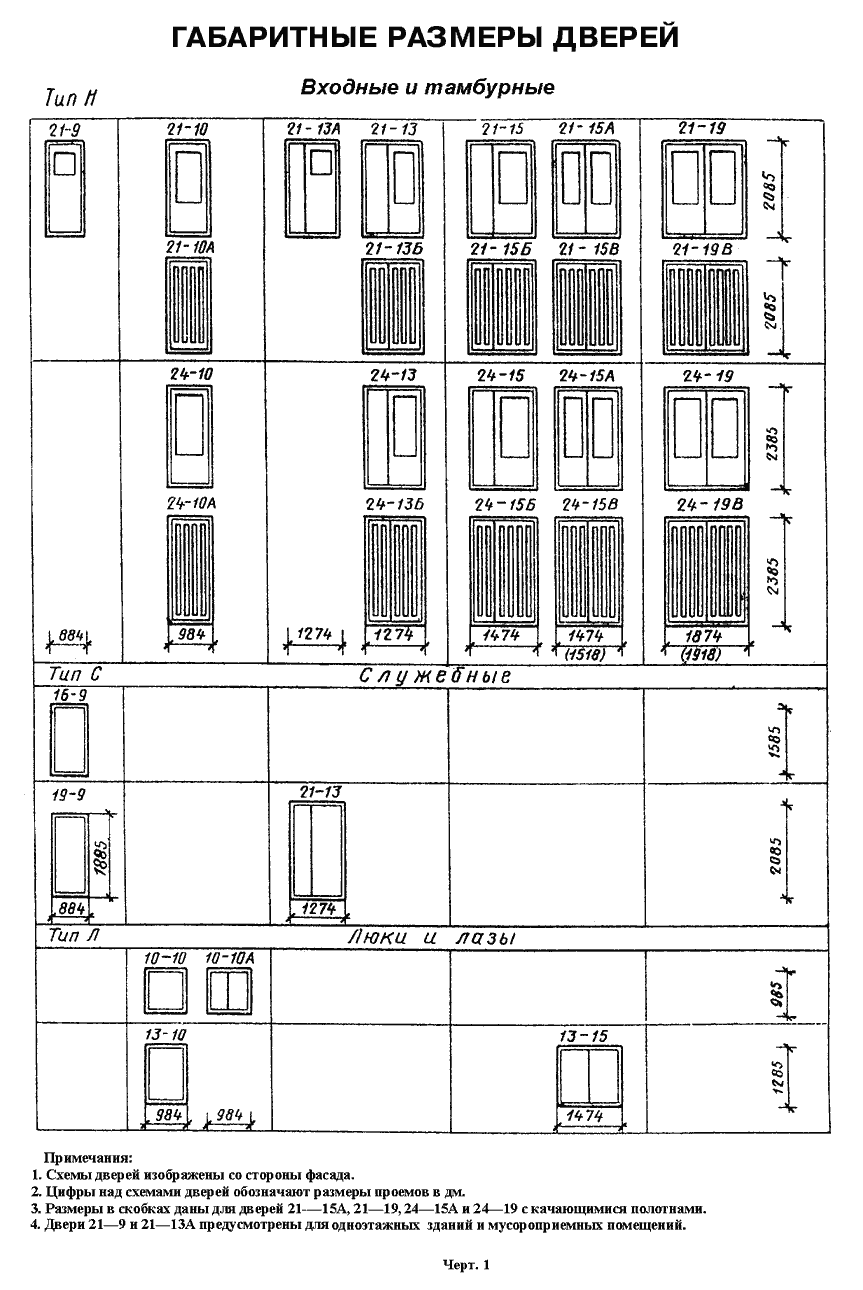 "Черт. 1. Габаритные размеры дверей"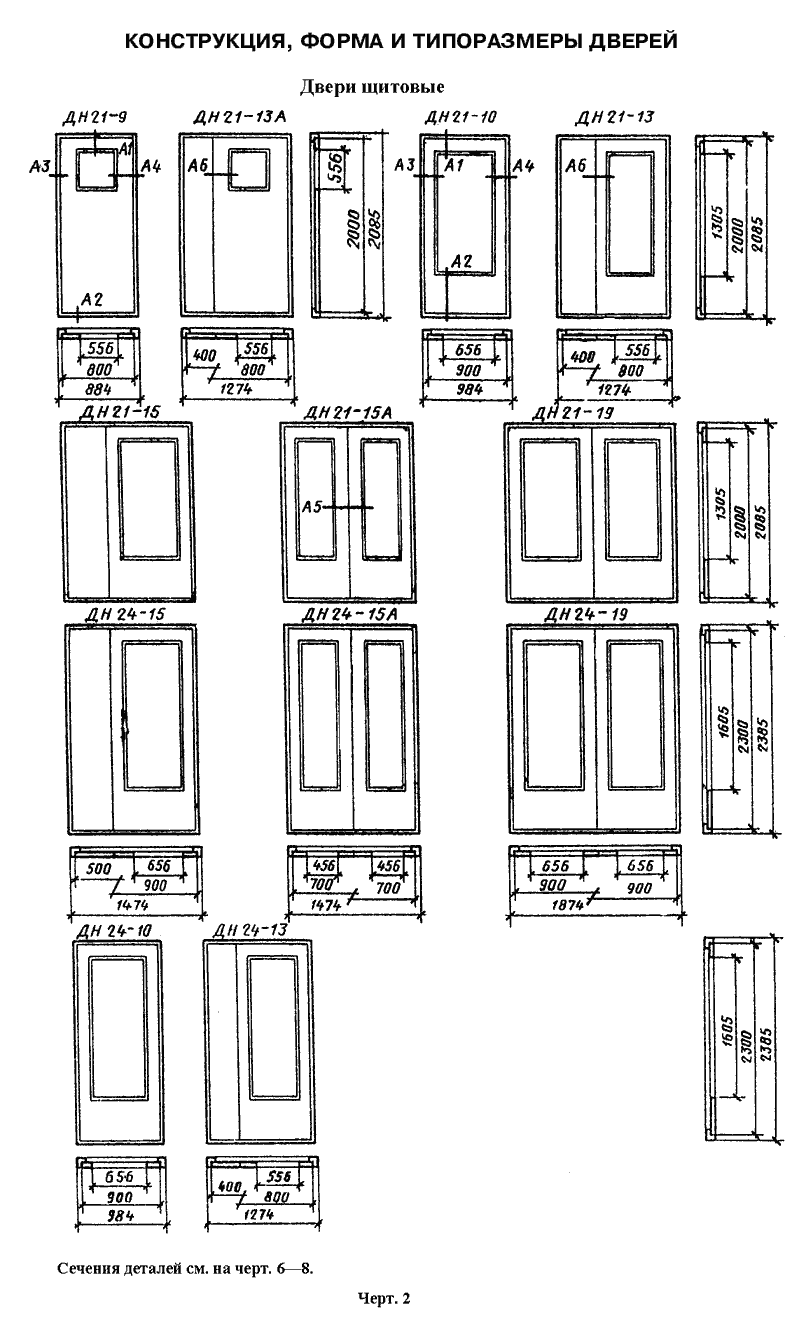 "Черт. 2. Конструкция, форма и типоразмеры дверей"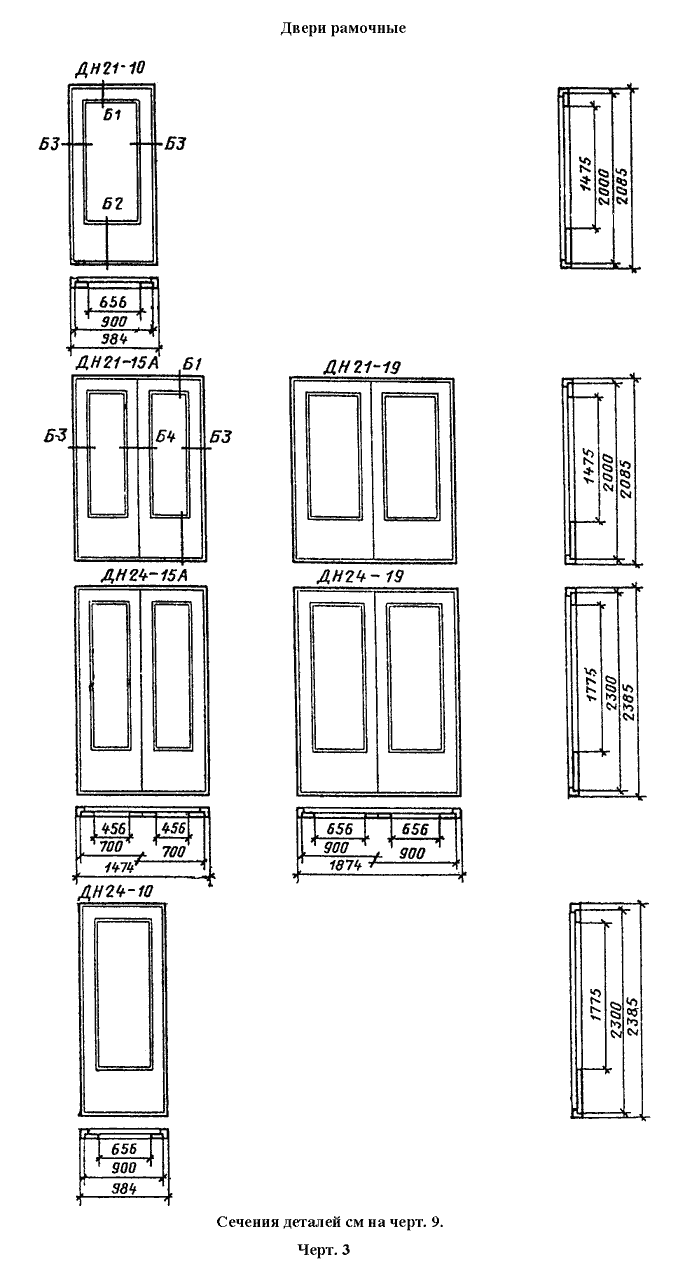 "Черт. 3. Двери рамочные"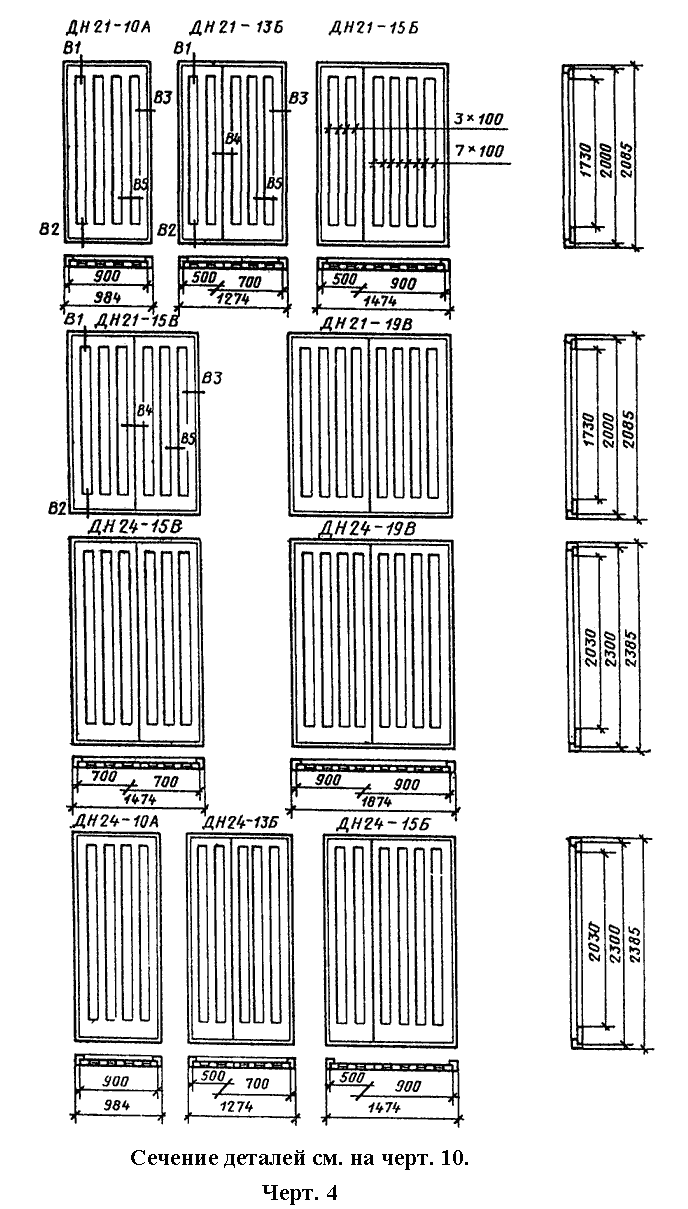 "Черт. 4. Конструкция, форма и типоразмеры дверей"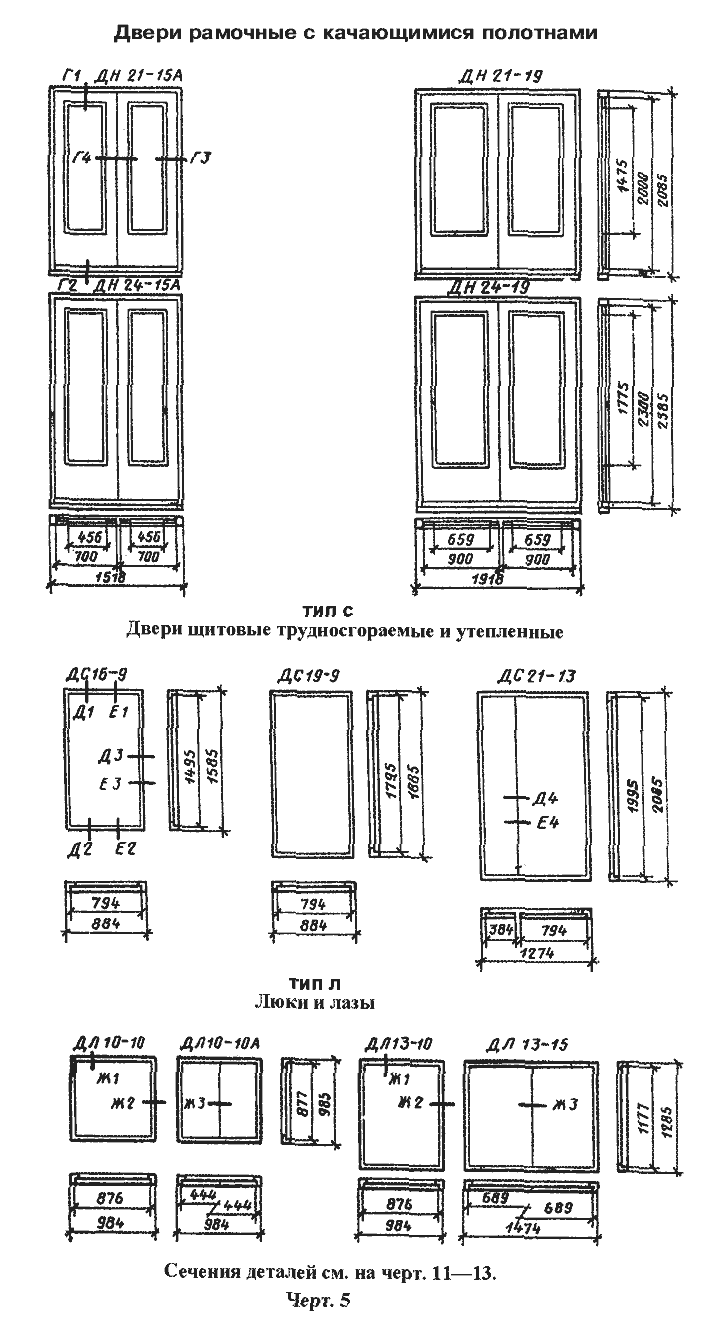 "Черт. 5. Двери рамочные с качающимися полотнами"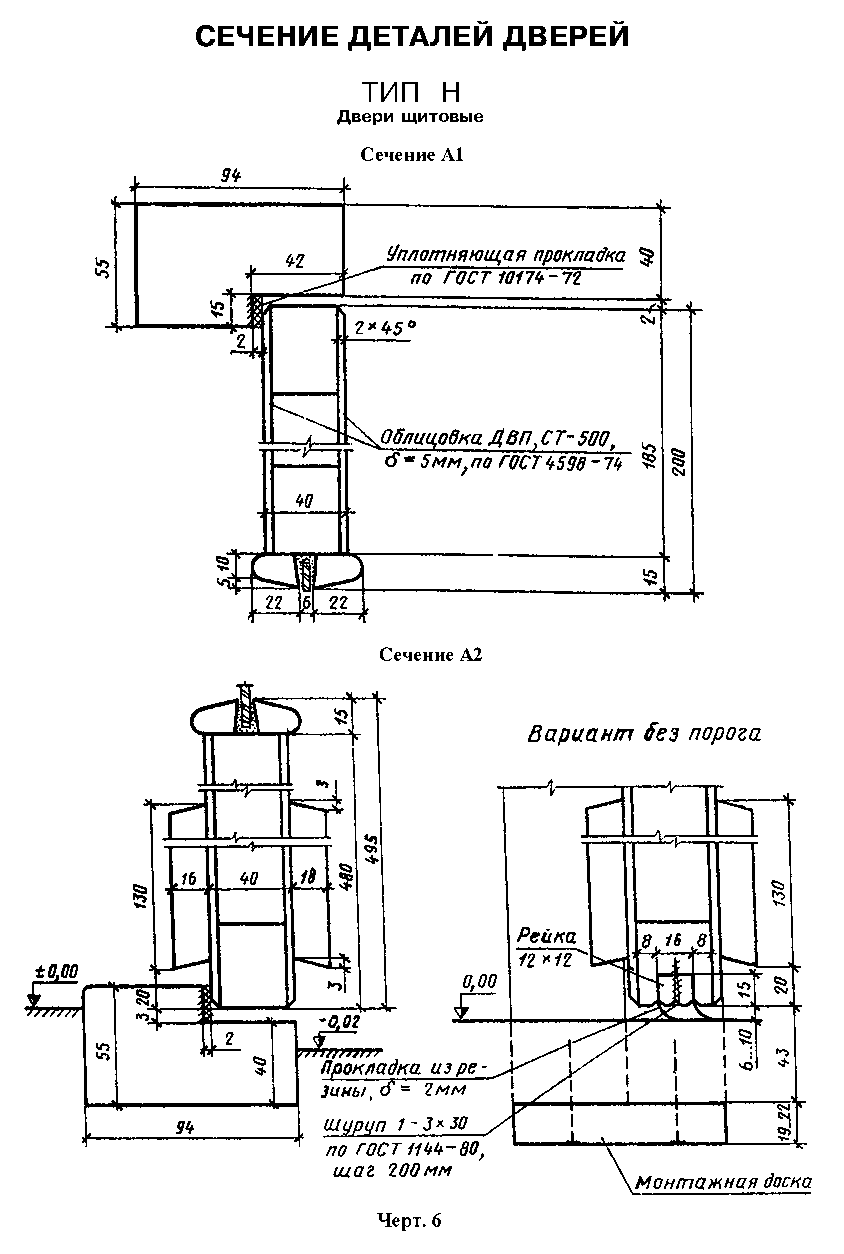 "Черт. 6. Сечение деталей дверей. Двери щитовые"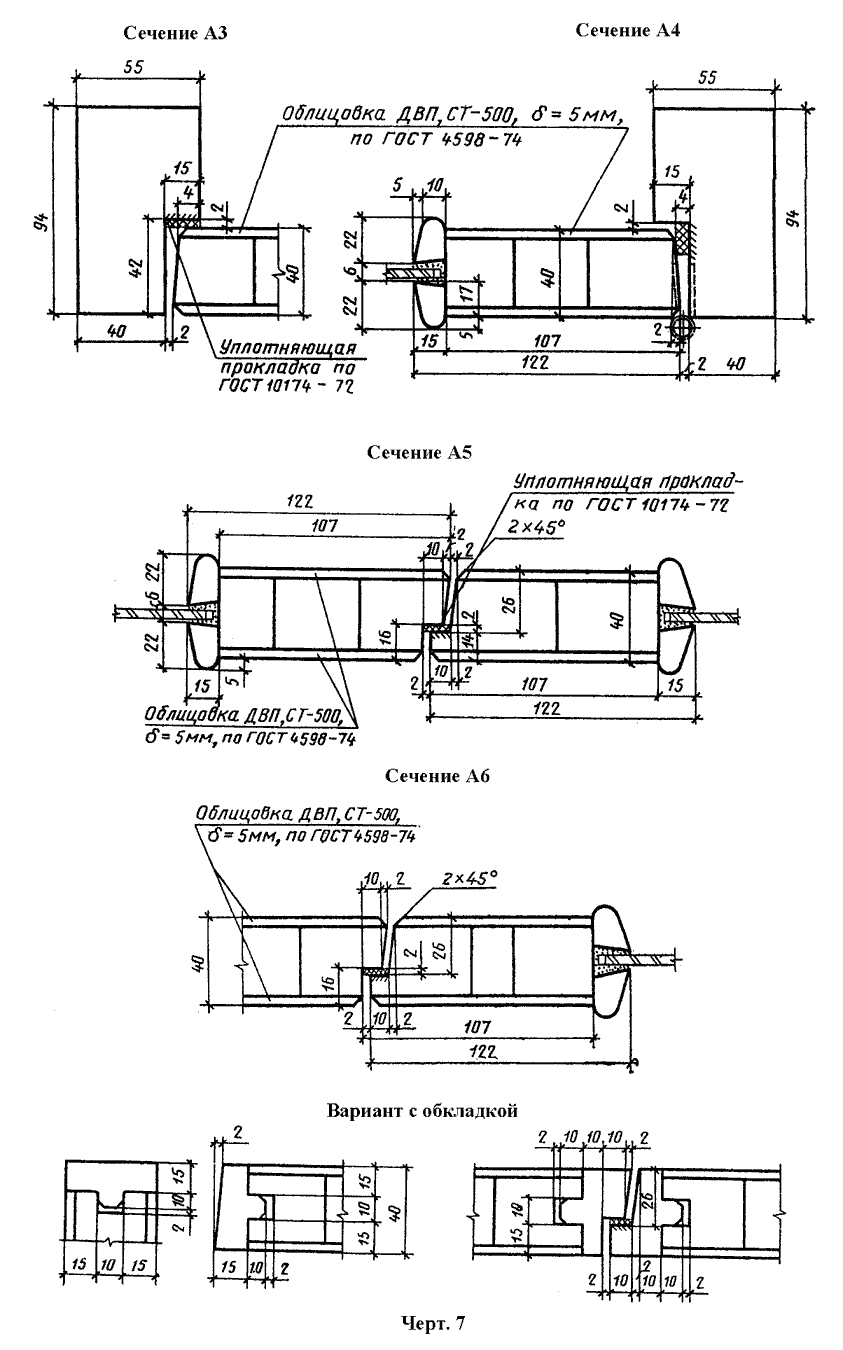 "Черт. 7. Сечение деталей дверей. Двери щитовые"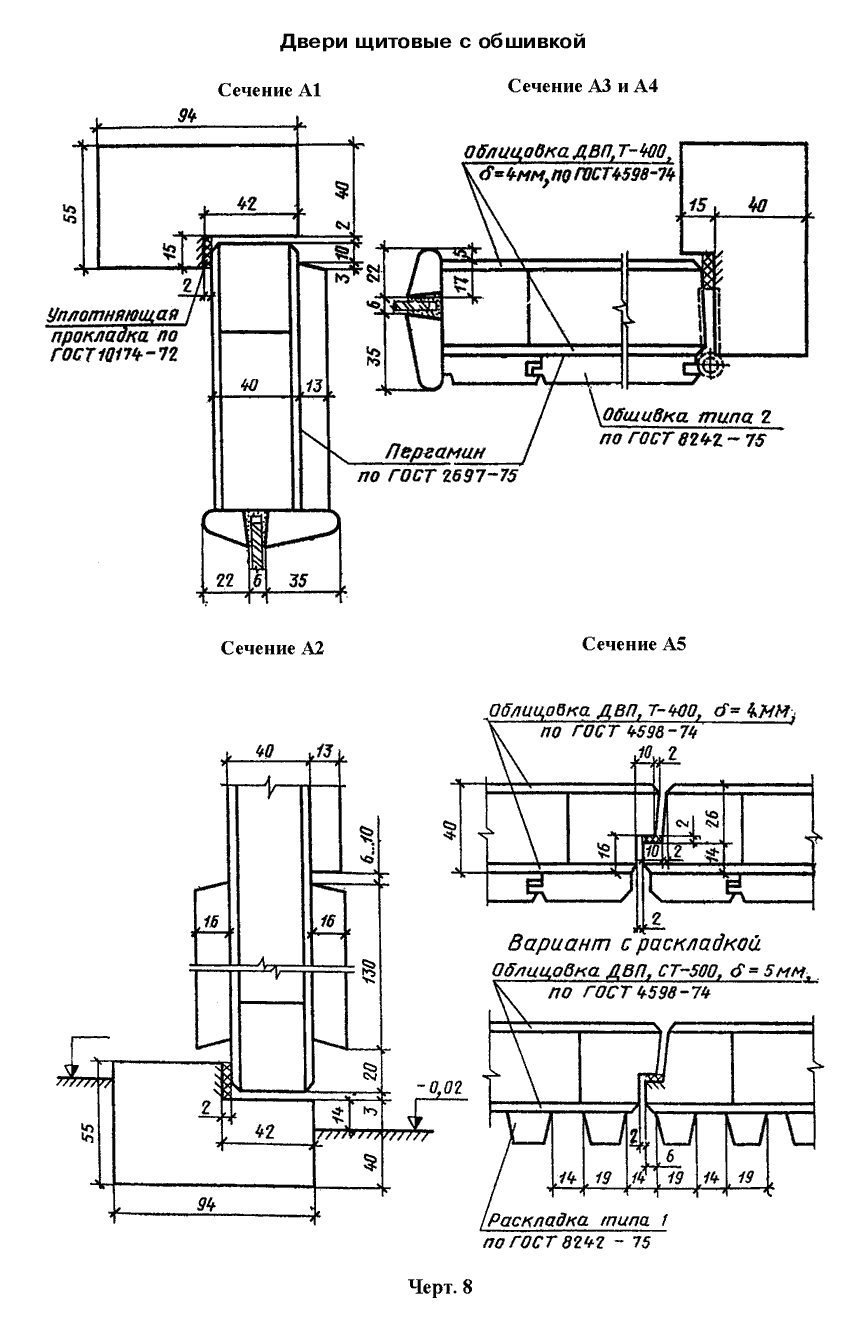 "Черт. 8. Сечение деталей дверей. Двери щитовые с обшивкой"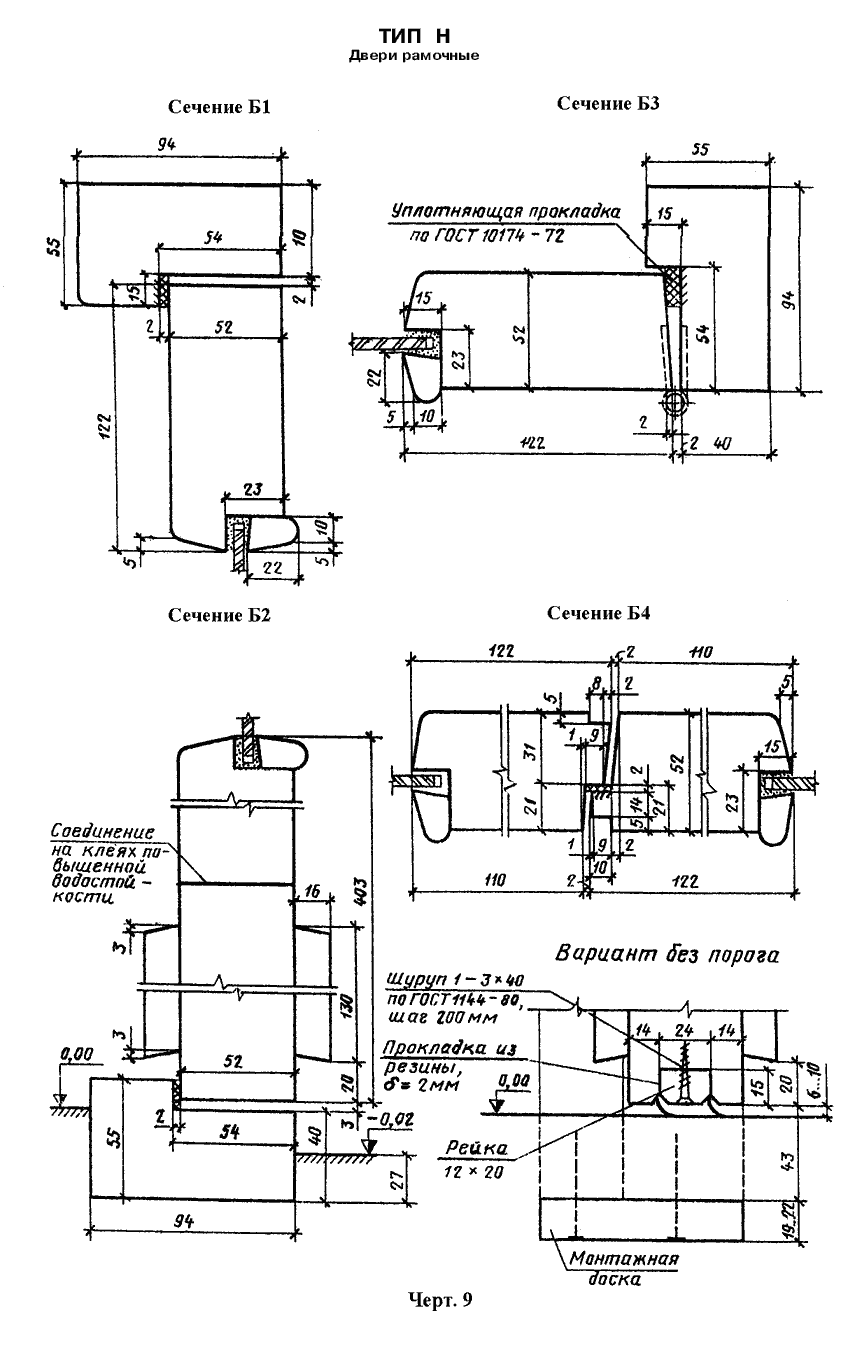 "Черт. 9. Сечение деталей дверей. Двери рамочные"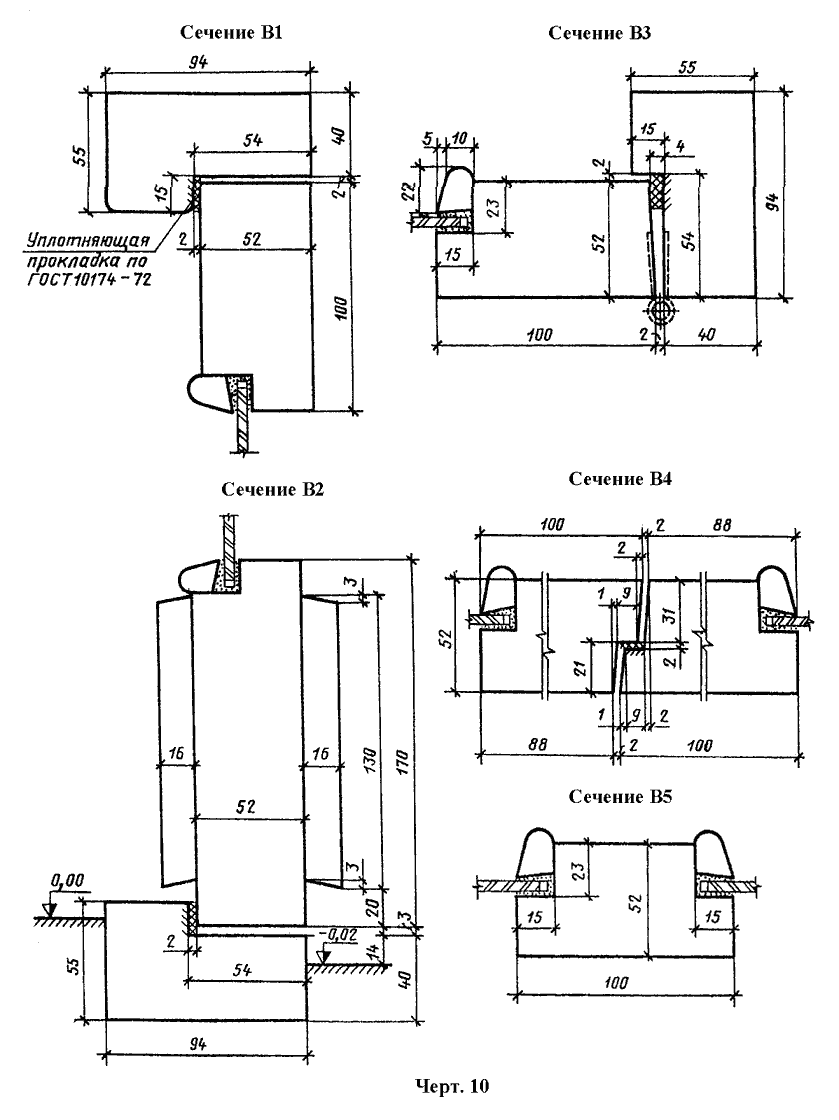 "Черт. 10. Сечение деталей дверей. Двери рамочные"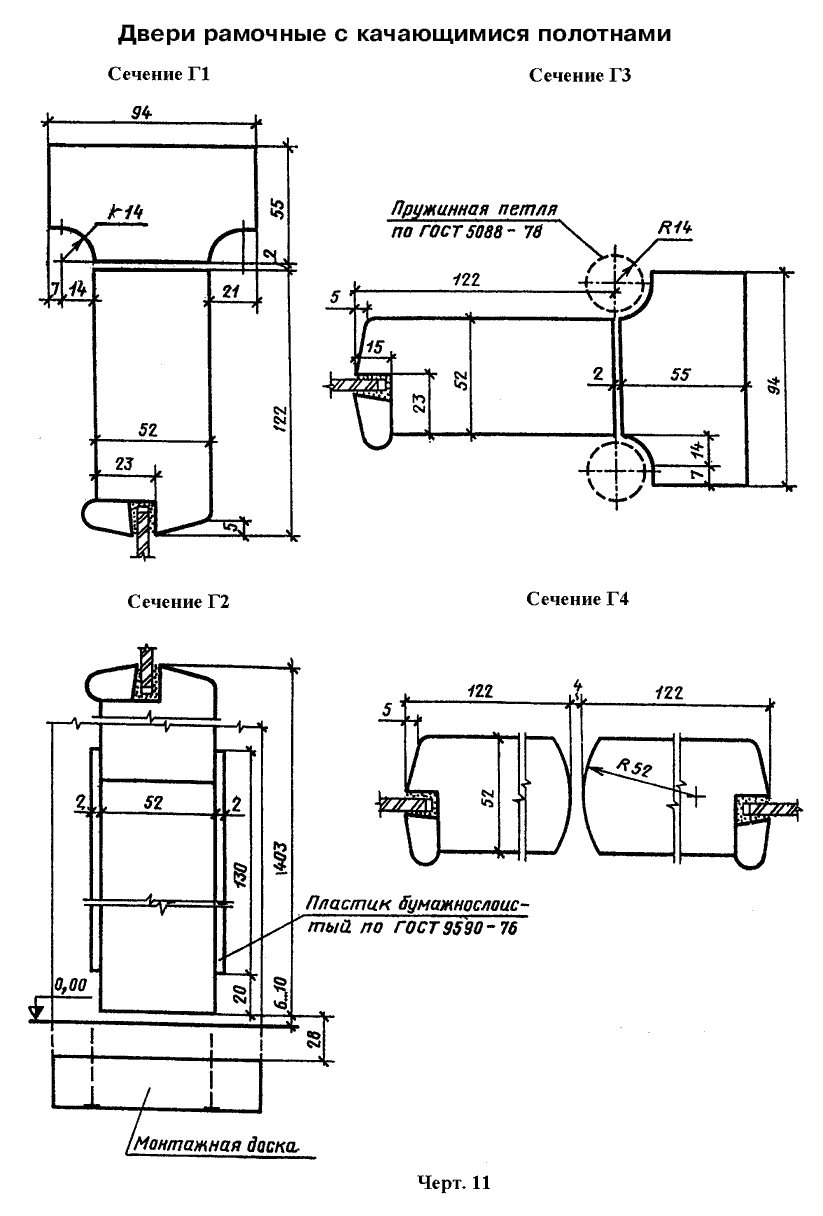 "Черт. 11. Сечение деталей дверей. Двери рамочные с качающимися полотнами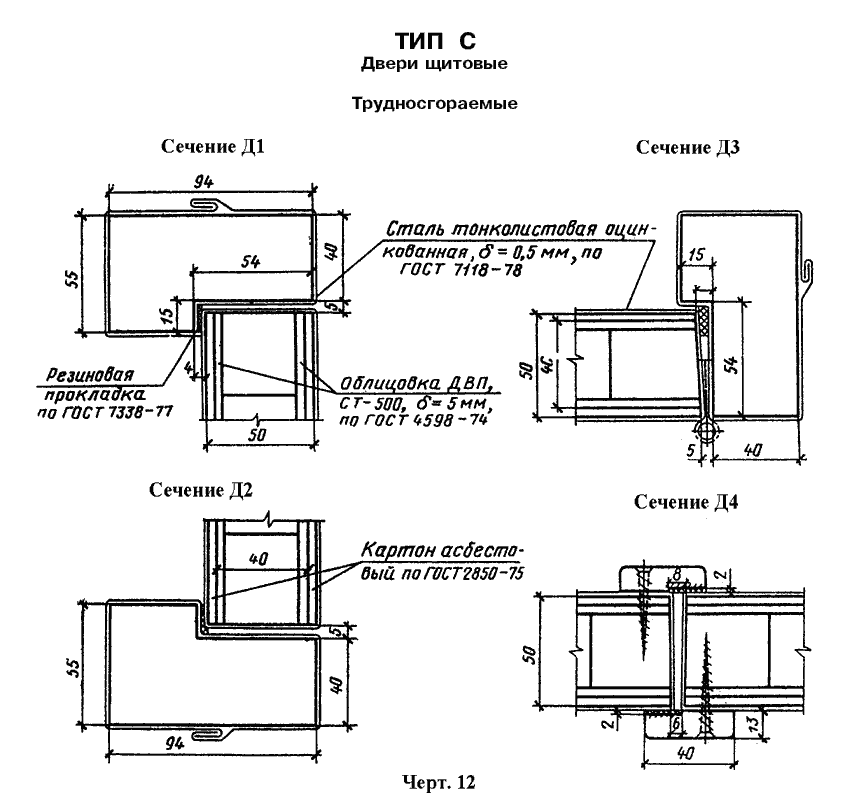 "Черт. 12. Сечение деталей дверей. Двери щитовые. Трудносгораемые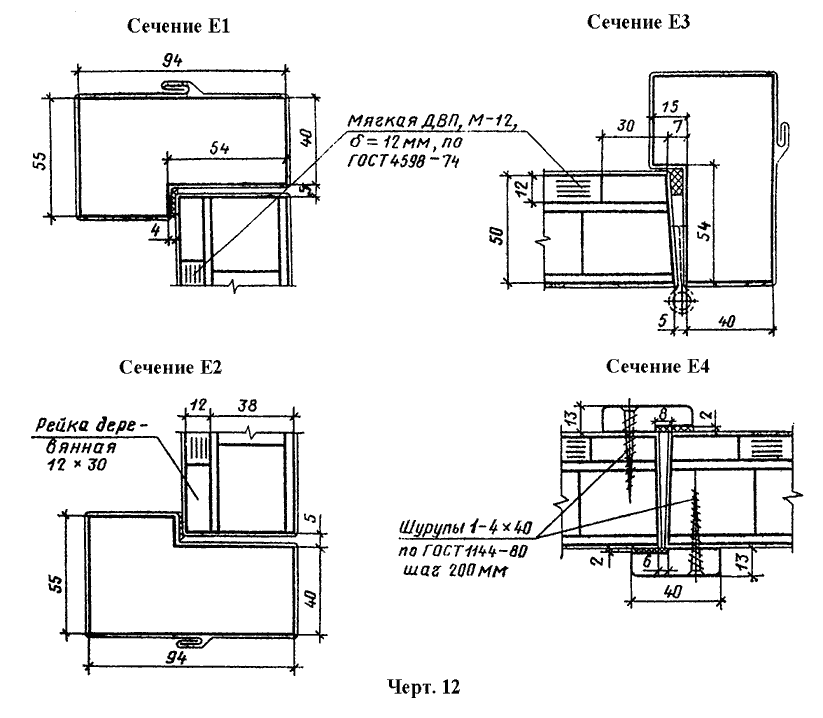 "Черт. 12. Сечение деталей дверей. Двери щитовые. Утепленные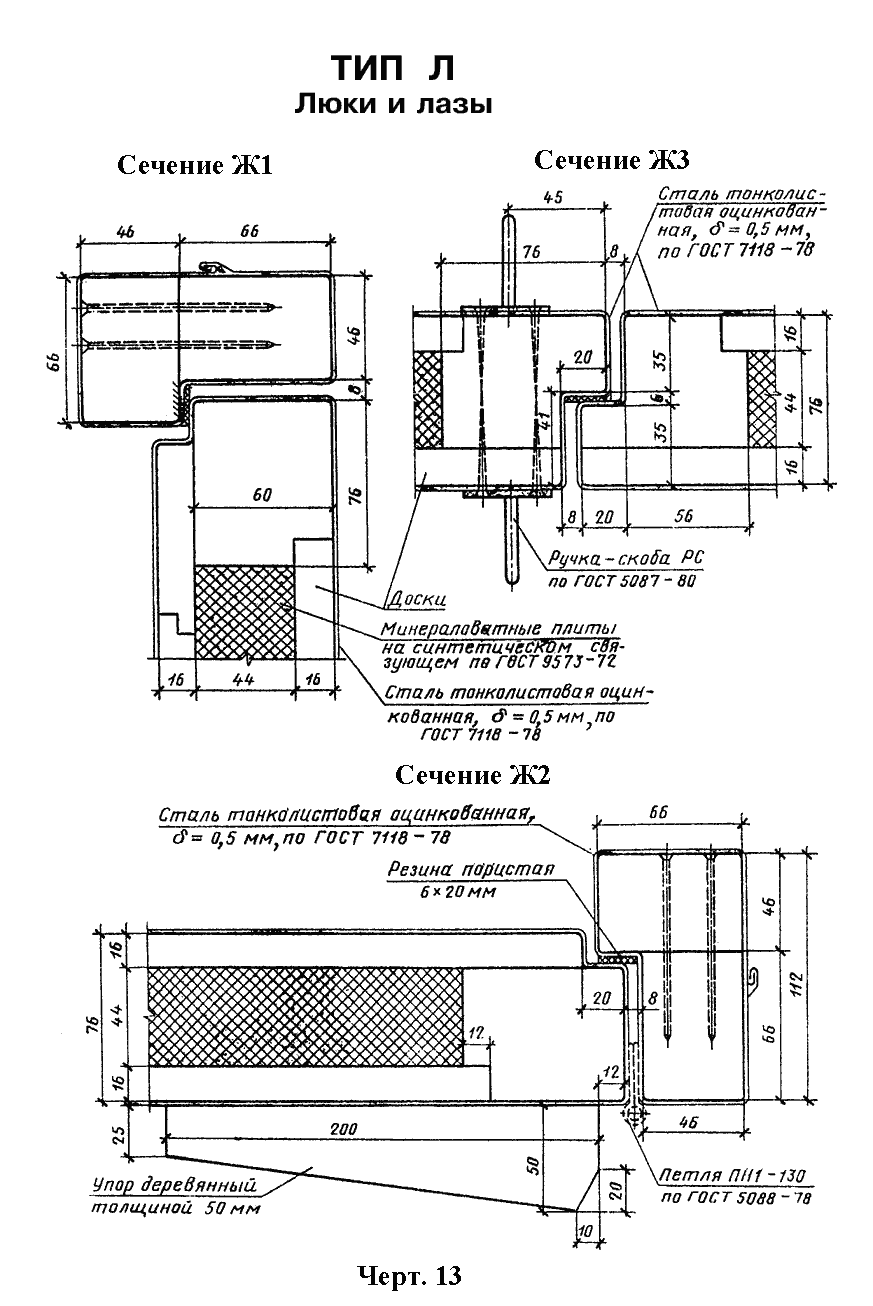 "Черт. 13. Сечение деталей дверей. Люки и лазы"Приложение 1Справочное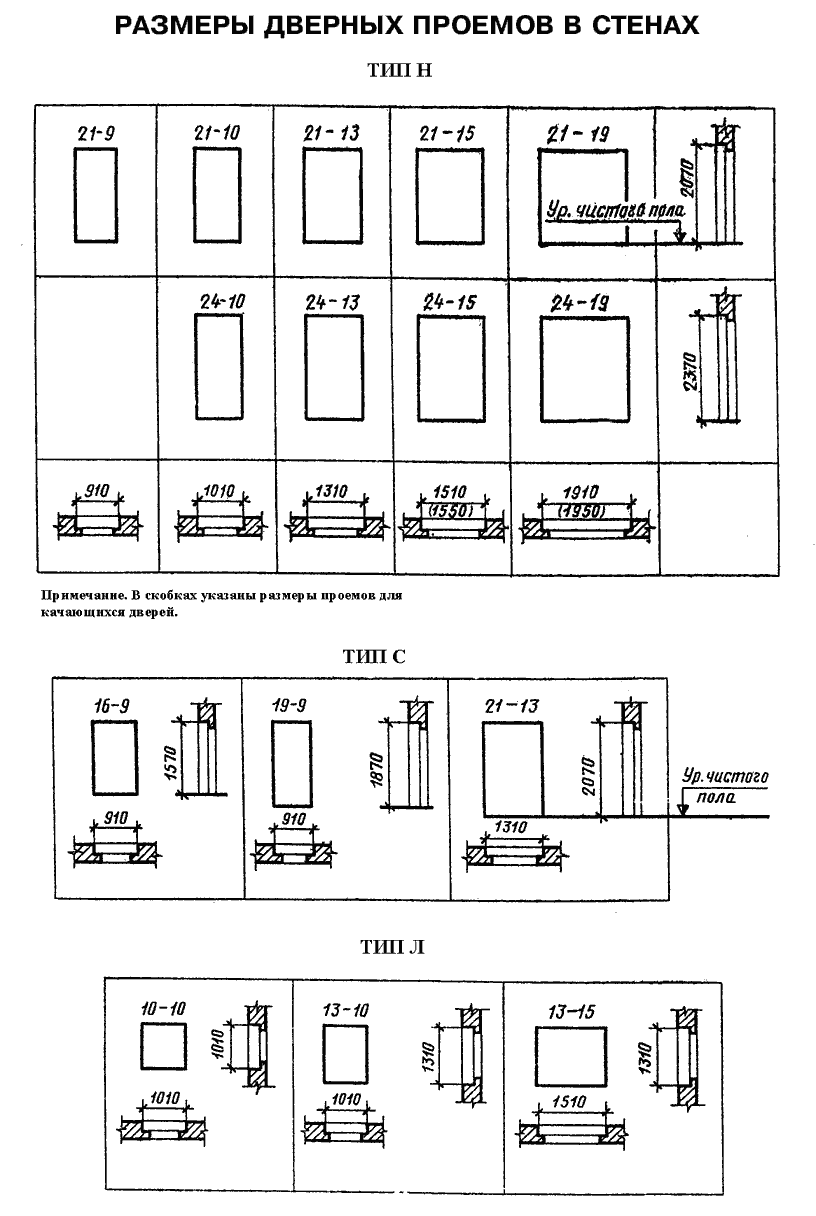 "Размеры дверных проемов в стенах"Приложение 2Рекомендуемое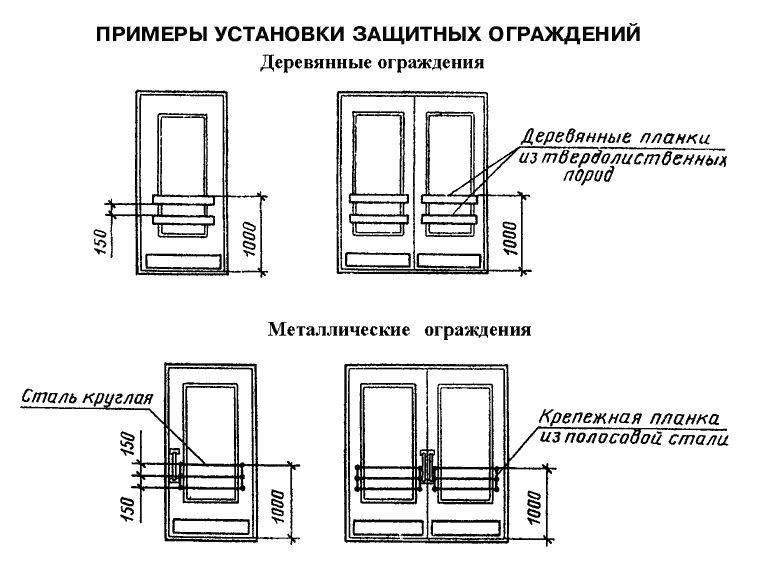 "Примеры установки защитных ограждений"Приложение 3Обязательное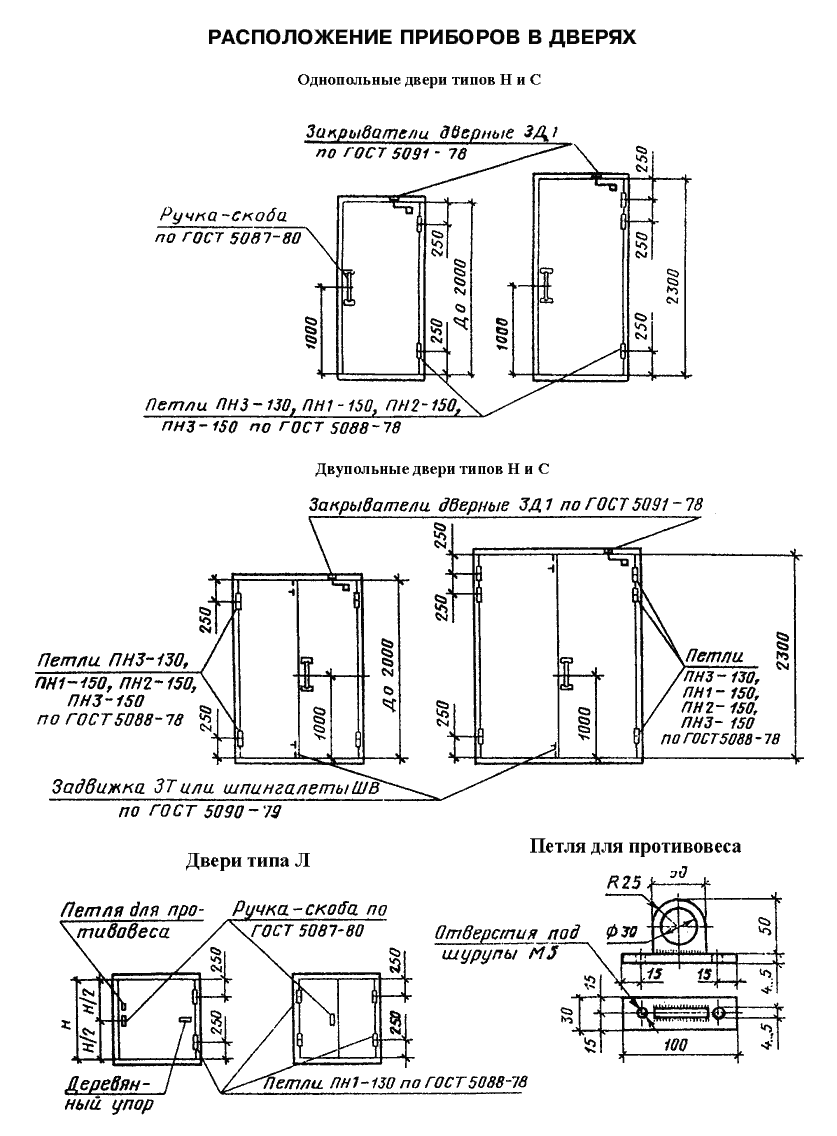 "Расположение приборов в дверях"Примечания:1. В дверях типа С закрыватели не устанавливаются.2. Замки устанавливаются в случаях, предусмотренных рабочими чертежами.3. Ручки-скобы могут устанавливаться вертикально идя горизонтально.4. Петли для противовеса устанавливаются в однопольных люках. Допускается применение петель другой конструкции.